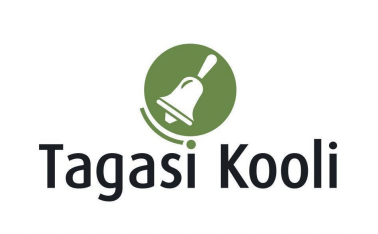 Tööleht “Miks on uni oluline?”ENNE OTSEÜLEKANDE VAATAMIST TÄIDA TABELMõtle oma magamisharjumuste peale ja proovi küsimustele vastata.OTSEÜLEKANDE AJAL KÜSI KÜSIMUSIMida tahaksid unearstilt teada? Ütle oma küsimus õpetajale, et ta sinu küsimuse otseülekande ajal vestlusesse kirjutaks.OTSEÜLEKANDE JÄRELPane kirja 3 asja, mis sa videotunni ja arutelude põhjal teada said; 2 asja, mida teadsid juba enne; 1 asi, milles kahtled ning tunnetad, et vajaks veel edasi uurimist või täpsustamist.  Mida sa täna õpitu kohta kodus oma vanematele räägiksid? Pane kasti sisse kirja märksõnad ja õhtul räägi neist kodus teistelegi.KODUNE ÜLESANNEJälgi ühe nädala jooksul, mis kell lähete sina ja su perekonnaliikmed õhtuti magama ja mis kell ärkate. Kui vaja, küsi oma vanematelt nende magamisharjumuste kohta lisaks.Nädala möödudes arvuta välja, kui mitu tundi öösiti magad sina ja kui mitu su pereliikmed.Nüüd võrrelge klassikaaslastega tulemusi. Kas on kedagi, kes magab liiga vähe? Mida saaks teha, et uni oleks piisava pikkusega? Arutlege klassis.MIS KELL ÕHTUTIVOODISSE LÄHED?MIS KELL MAGAMA JÄÄD?MIDA SA ENNEUINUMIST TEED?MIS KELL HOMMIKUTI ÄRKAD?SAIN TEADA1.2.3.TEADSIN JUBA ENNE1.2.KAHTLEN, UURIN EDASI1.PäevMIS KELL ÕHTUTIVOODISSE MINNAKSE?MIS KELL ÕHTUTIVOODISSE MINNAKSE?MIS KELL MAGAMA JÄÄDAKSE?MIS KELL MAGAMA JÄÄDAKSE?MIS KELL HOMMIKUTI ÄRGATAKSE?MIS KELL HOMMIKUTI ÄRGATAKSE?MINATEISED PERELIIKMEDMINATEISED PERELIIKMEDMINATEISED PERELIIKMEDPäev 1Päev 2Päev 3Päev 4Päev 5Päev 6Päev 7